ХМЕЛЬНИЦЬКИЙ ДОШКІЛЬНИЙ НАВЧАЛЬНИЙ ЗАКЛАД № 5 «СОЛОВЕЙКО»ДЕПАРТАМЕНТ ОСВІТИ ТА НАУКИ ХМЕЛЬНИЦЬКОЇ МІСЬКОЇ РАДИЗвітзавідуючої  Хмельницького дошкільногонавчального закладу № 5 «Соловейко»Бесіди Світлани Іванівнипро свою діяльність за 2016 – 2017 н. рікм. Хмельницький 14.06.2017Відповідно до статті 20 Закону України «Про дошкільну освіту» від 11.07. 2001р. № 2628-ІІІ (із змінами), Положення про дошкільний навчальний заклад, затвердженого Кабінетом Міністрів України від 12.03.2003р. № 305 (із змінами), наказу Міністерства освіти і науки України «Про запровадження звітування керівників дошкільних, загальноосвітніх, та професійно-технічних навчальних закладів»,  від 28.01.2005р. № 55,  Примірного положення про порядок звітування керівників дошкільних, загальноосвітніх та професійно-технічних навчальних закладів про свою діяльність перед педагогічним колективом та громадськістю, затвердженого наказом Міністерства освіти і науки України від 23.03.2005р. № 178Я Бесіда Світлана Іванівна, як керівник дошкільного навчального закладу № 5 «Соловейко» звітую про свою роботу за 2016 – 2017 н.р. Метою  звітування:Подальше утвердження відкритої та прозорої демократичної, державно – громадської системи управління дошкільним навчальним закладом, поєднання державного і громадського контролю за прозорістю прийняття й виконання управлінських рішень, запровадження колегіальної етики управлінської діяльності завідувача.Завдання звітування :Забезпечення прозорості, доступності і демократичності управління дошкільним навчальним закладом.Стимулювання впливу громадськості на прийняття та виконання керівником відповідних рішень у сфері управління дошкільним навчальним закладом.1. Загальні відомості про навчальний заклад:Хмельницький дошкільний навчальний заклад № 5 «Соловейко» комунальної форми власності, знаходиться за адресою: м. Хмельницький, вул. Перемоги, 9/1 - розпочав своє існування  у вересні 1981 рокуГоловною метою дошкільного закладу є забезпечення реалізації права громадян на здобуття дошкільної освіти, задоволення потреб у нагляді, догляді та оздоровленні дітей, створення умов для їх фізичного, розумового і духовного розвитку.Діяльність закладу направлена на виконання вимог Базового компоненту дошкільної освіти в Україні шляхом реалізації  Освітньої програми для дітей від 2 до 7 років «Дитина».Дошкільний заклад розрахований на 237 місць, та в 2016  - 2017 навч..році виховувалося 415 дітей  дошкільного вікуГрупи комплектуються за віковими ознаками.У дошкільному закладі функціонують  13 груп, з них:- 9 груп для дітей дошкільного віку загального розвитку, - 2 спеціалізовані (логопедичні) групи , - 2 групи раннього віку. З них- 11 груп з наданням додаткових освітніх послуг.  Зараховування дітей до дошкільного закладу здійснюється за електронною чергою та на підставі заяв батьків, медичної довідки про стан здоров’я дитини, ксерокопії  свідоцтва про народження.Режим роботи дошкільного навчального закладу  № 5 «Соловейко» дванадцятигодинний, з 7.00 – до 19.00 годин,  з п’ятиденним робочим тижнем.          Навчальний рік у дошкільному закладі починається з 1 вересня і закінчується 31 травня наступного року. З 1 червня по 31 серпня    (оздоровчий період) у дошкільному закладі проводиться оздоровлення дітей.Дошкільний навчальний заклад здійснює свою діяльність відповідно до нормативних документів та законодавчих актів України:- Конституції України,- Закону України «Про освіту»,- Закону України «Про дошкільну освіту»,- «Положення про дошкільний навчальний заклад»,- Базового компоненту дошкільної освіти України (нова редакція)- Закону України «Про охорону праці»- Закону України «Про цівільну оборону»- Закону України «Про дорожній рух»- Закону України «Про відпустки»- Закону України «Про мови»- Кодексу Законів «Про працю»- Освітньої програми для дітей від 2 до 7 років «Дитина»,а також, відповідно власного Статуту та річного плану роботи ДНЗ, який складений на навчальний рік та на період літнього оздоровлення. План роботи був схвалений педагогічною радою закладу, затверджений і погоджений  з управлінням освіти Хмельницької міської ради.Ведення ділової документації в дошкільному закладі здійснюється відповідно до Примірної інструкції з діловодства у дошкільних навчальних закладах, затвердженої наказом  Міністерства освіти і науки, молоді та спорту України від 01.10.2012 року.2. Вживання заходів щодо забезпечення навчального закладу кваліфікованими педагогічними кадрами та доцільності їх розстановки – одна з безпосередніх посадових обов’язків завідувача.Працівники закладуВ закладі турбуються про дітей 70 працівників: 35 педагогічних працівників та 35 працівників технічного персоналу.Всі члени педагогічного колективу мають спеціальну педагогічну освіту:Вища педагогічна освіта у 23 працівниківСередньо-спеціальна у 13 працівниківПедагогічні працівники розставлені з урахуванням стажу та досвіду роботи.Кваліфікаційний рівень педагогічних працівників на сьогоднішній день становить:Молодших спеціалістів – 15 педагогівСпеціалістів – 5Спеціалістів ІІ категорії – 6Спеціалістів І категорії – 7Спеціалістів Вищої категорії – 6Зі званнями:Старший вихователь – 1Вчитель-методист – 2Вихователь-методист – 7В дошкільному навчальному закладі  створено всі умови для виховання та навчання дітей , а також для дітей з особливими освітніми потребами. На базі  закладу функціонує 2 спеціалізовані логопедичні групи. Згідно рішення Хмельницької міської психолого-медико-педагогічної комісіїї до складу логопедичних груп було введено на початку року 29 дітей.Корекційно-відновлювальна робота в групах здійснювалася вчителями-логопедами Кушнір Л.Й., Човган Л.В., які здійснюючи корекційну роботу працювали в тісному зв’язку  з вихователями, музичними керівниками, психологом. А також надавали консультативну допомогу педагогам та батькам вихованців. Для здійснення корекційно-відновлювальної роботи широко використовуються приміщення спеціального призначення: логопедичні кабінети, кабінет практичного психолога, музичні та спортивні зали. Контроль Невід’ємною складовою системи адміністративних заходів з організації та управління діяльністю дошкільного навчального закладу є внутрішній контроль.Для цього мною розроблена система внутрішнього контролю. Важливою умовою підвищення ефективності управлінської діяльності у вирішенні питання організації внутрішнього контролю виступає інформаційне забезпечення. Оперативна та достовірна інформація про стан роботи ДНЗ обговорюється на адміністративних нарадах, педагогічних радах, виробничих нарадах, які забезпечують прийняття оптимального управлінського рішення з окремого напряму діяльності закладу і дозволяє формувати перспективи розвитку навчального закладу в цілому. З цією метою складаються річний, місячний, тижневий плани роботи, що мають відображення в циклограмі  діяльності закладу.  Слід відмітити, що практично всі вихователі в своїй роботі використовують диференційований і індивідуальний підходи, показують вміння керувати колективом дітей, володіють інноваційними технологіями навчання дошкільників. Педагогічний колектив продовжує опановувати технологію стимулювання творчого потенціалу кожної дитини, здійснюючи особистісно-орієнтований підхід до розвитку дітей, дбаючи про варіативність і різноманітність змісту, методів і форм дитячої діяльності, перебуваючи у постійному творчому пошуку.Результати опитування, співбесіди з  дітьми, їх тестування, зрізи занять, перегляд поточних і контрольних занять, режимних моментів, огляди – конкурси свідчать, що в колективі працюють творчі, ініціативні педагоги, які використовують в своїй роботі найефективніші методи та прийоми для всебічного розвитку дітей. Моєю метою завжди було і є – створення таких стимулюючих умов, які б викликали  у кожного працівника інтерес до творчої праці, бажання досягти високих результатів. 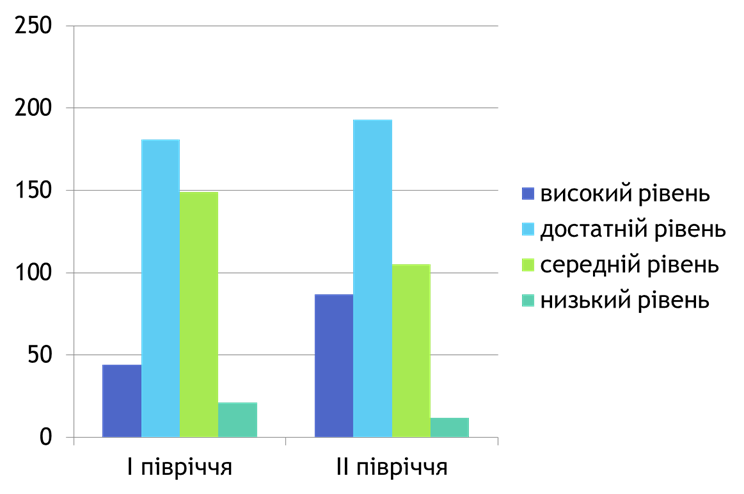 Спільно з учасниками творчої групи ми протягом року розробляли різноманітні заходи для активізації творчого потенціалу педагогів та оптимізації навчально-виховного процесу. Щорічно в нашому закладі проводяться такі заходи , як : «Стрітення»,
«Як щедрівочка лунала» Відповідно до наказів проводилися Тематичні тижні : «Тиждень дошкільної освіти»«Олімпійський тиждень»«Тиждень знань з основ безпеки життєдіяльності дітей дошкільного віку» «Тиждень безпеки дорожнього руху»«Тиждень толерантності» «Знай свої права дитино»Проходив  конкурс театралізованої діяльності з дітьми всіх вікових категорій.          Протягом року наш заклад брав активну участь у міських конкурсах  «Осіннє мереживо» та «Великоднє диво». Роботи всіх вікових груп представлені на виставку, вражали високою майстерністю виконання, проте у міському конкурсі «Осіння композиція власними руками» здобула перемогу робта 3 групи –  посіли ІІ місце – за що отримали винагороду 1500 гривень. Та в конкурсі «Великодня композиція» також найкращою роботою від садочка була 3 група і виборола   ІІІ- місце – 1000 гр. На при кінці 2016 року працівники нашого закладу спільно з батьками і вихованцями   долучились до волонтерської діяльності та передали подарунки для  наших воїнів АТО з щирими привітання  з Новим роком та різдвяними святами.Згідно Інструктивно-методичного листа  МОН України від 23.11.2015 року № 1/9-560 «Про організацію додатково освітніх послуг у дошкільних навчальних закладах» в нашому закладі надавалися додатково освітні послуги за бажанням батьків : логіка, хореографія, англійська мова.Керівниками гуртків є спеціалісти з відповідною вищою освітою, які працюють в дошкільному закладі багато років, мають цікаві напрацювання. Вони постійно звітують перед батьками про результати роботи з дошкільниками через проведення Днів відкритих дверей,  під час виховних, музичних, спортивно-масових заходів.Я як керівник закладу роблю все можливе для збільшення технічних засобів, впровадження інтерактивних комунікаційних технологій в процес роботи з дітьми закладу.На сьогоднішній день в закладі є 2 комп’ютера, 3 ноутбука та мультимедійна установка,(нажаль це мала кількість на такий заклад) та  завдяки неї ми маємо можливість підвищити рівень педагогічної майстерності педагогів.         В нашому закладі налагоджена тісна співпраця з батьками вихованців закладу яка йде через довіру, співпрацю, роботі на спільний результат, творчі дії та конструктивну самореалізацію.          Все це відбувається шляхом проведення : - батьківських збрів, консультацій, Днів відкритих дверей,  - родинних та спортивних святах- спільних заходів по благоустрою території дошкільного закладу           Також велася тісна співпраця з обласним інститутом післядипломної педагогічної освіти, з Хмельницькою гуманітарно-педагогічною академією, співпраця з подільським центром традиційного карате «Пересвєт»
з Народним Домом «Просвіта ім.. Т.Г.Шевченка», з загально-освітньою школою № 22 ім. Олега Ольжеча.3. Матеріально-технічна база навчального закладу:Групові приміщення ДНЗ обладнані, повністю забезпечені меблями, м’яким інвентарем, ігровим та дидактичним обладнанням. Розвивальне середовище закладу було організовано з урахуванням вимог Базового компоненту дошкільної освіти і відповідало їх віковим особливостям. Оформлення приміщень дошкільного закладу обумовлюється змістом освітньо-виховної роботи, відповідають вимогам щодо охорони життя і зміцнення здоров’я дитини. Кожна вікова група забезпечена достатньою кількістю іграшок, ігрових зон, які оформлені за допомогою і бажанням батьків. У всіх групах та кабінетах наявний паспорт, який дає змогу ознайомитись з характером, напрямом роботи та  методичним забезпеченням групи.Для розвитку дітей створені усі умови, а саме: обладнані музичні зали, спортивна зала, кабінети вчителів-логопедів, кабінет практичного психолога,  методичний кабінет, медичний блок, прогулянкові майданчики для кожної вікової групи, стадіон. Відповідність приміщень та території навчального закладу відповідають  санітарно-гігієнічним нормам. Територія дошкільного закладу  озеленена різновидами дерев, кущів, квітників. Систематично здійснюється обстеження стану дерев, кущів, за потреби проводиться їх зрізання, омолодження. В дошкільному закладі функціонують всі системи енергозабезпечення: водопостачання, теплопостачання, електропостачання. Зміцнення та модернізація матеріально-технічної бази навчального закладу – є одним із провідних напрямків моєї роботи, адже в зв’язку з процесами модернізації дошкільної освіти великої уваги набуває створення сприятливих умов для розвитку дитини. На протязі 2016  - 2017 н.року відповідно до плану розвитку дошкільного закладу, за сприянням батьківської громади здійснено:Поповнення різноманітним наочно-дидактичним матеріалом, науковою, навчально-методичною літературою; педагогічний колектив забезпечено новою методичною літературою, періодичними підписними виданням, сучасним дидактичним матеріалом.  За бюджетні кошти було: - проведено капітальний ремонт покрівлі над групами № 9, 10, 11 – 70 000 грн.- закуплено миючих засобів – 45 574 грн.- закуплено м’який інвентар – 14 575 грн. ( - 35 компл. постільної білизни,  - 70 рушників, - 4 подушки  - 45 шт. наматрацників)- канцтовари для дітей – 86 865 грн.- дитячі ліжка  3-х – 45 200 грн.- медикаменти – 4 150 грн.- дитячі стільці – 8 750 грн.Всього: 275 114 грн.За спец кошти було придбано:- посуд – 11 475 грн.- господарські товари – 4 440 грн.- дитячі меблі – 9 100 грн.( вішалки для рушників гр.. № 5 , дитячі столи гр.. № 13)- канцтовари, бланки – 6 041грн.- сантехніка – 5 110 грн.- підписка – 5410 грн.- огорожні плити – 1998 грн.- будівельні матеріали – 4 999 грн.- бензин – 721 грн.- заправка катреджів, ремонт обладнання – 2120 грн.- дитячі іграшки – 4 997 грн.- бойлери – 14 315 грн.Електром’ясорубка – 19 840 грн.- атестація робочих місць – 5 000 грн.Всього: 95 566грн.Значна увага приділялась залученню додаткових джерел фінансування дошкільного навчального закладу та їх раціональному  використанню.Так за благодійні кошти С.Лабазюка було встановлено:- Пісочниці, лавочки, гойдалки, балансир – 20 350 грн.- Приватний підприємець Довгань Б. – туалетний папір на 172 грн.      4. Дотримання вимог охорони дитинства, техніки безпеки та протипожежних норм.В закладі постійно проводиться робота по створенню безпечних умов життєдіяльності для усіх  учасників навчально-виховного процесу. Приміщення закладу забезпечено вогнегасниками, пожежною сигналізацією. Своєчасно проводяться інструктажі з питань протипожежної безпеки для працівників закладу. В приміщеннях визначені відповідальні за вимоги охорони праці та протипожежної безпеки, у наявності є необхідні таблички.Питання дотримання вимог охорони дитинства, техніки безпеки, санітарно-гігієнічних та протипожежних норм  постійно контролюється адміністрацією закладу, підсумки контролю розглядаються на нарадах при завідувачу.Щороку здійснюється перевірка дотримання і виконання вимог законодавства у сферах пожежної і техногенної безпеки території, приміщень, будівель та споруд ДНЗ. Мною вживаються дієві заходи щодо  виконання приписів та рекомендацій служб, які проводили перевірку. 5. Медичне обслуговування.Протягом навчального року лікувально - профілактичну роботу в дошкільному закладі вели лікар – педіатр Паламарчук Л.П, старші медичні сестри Побережня Ю.М., Кіпцар В.І., які постійно контролювали проведення фізично - оздоровчої роботи з дітьми всіх вікових груп. Діти були розподілені за групами здоров'я. Протягом всього року я з медпрацівниками проводили спостереження за станом здоров'я дітей, фізичним вихованням, проведенням загартування,  харчуванням, за санітарним станом всіх приміщень закладу, за дотриманням режиму дня та рухової активності дітей.У кожній віковій групі, за результатами обстеження дітей спеціалістами та антропометричними вимірюваннями, наявний листок здоров’я вихованців, згідно з яким  проводиться маркування меблів, здійснюється індивідуальний підхід під час фізкультурно-оздоровчої роботи.Дошкільний навчальний заклад має медичний блок, який відповідає санітарно-гігієнічним вимогам, оснащений відповідним обладнанням (згідно вимог Переліку оснащення медичного кабінету) та забезпечений лікарськими засобами (згідно Переліку лікарських засобів), необхідними для надання першої медичної допомоги. Медичний блок складається з  медичного кабінету, кабінету щеплень та ізолятора. Щорічно поновлюється забезпечення медичними препаратами.5. Харчування дітей.Організація харчування дітей в дошкільному навчальному закладі, здійснювалася згідно Інструкції з організації харчування дітей у дошкільних навчальних закладах, затвердженої Наказом Міністерства освіти і науки України, Міністерства охорони здоров’я України 17.04.2006 за №298/227.Вартість харчування дітей в дошкільному навчальному закладі у 2016-2017 навчальному році встановила17.00 грн. Батьки вносили плату за харчування у розмірі 60 відсотків від вартості харчування за день  - 10.20 грн. (рішення виконкому ММРЗО від 19.03.2015 р. №41/2).Продукти харчування та продовольчу сировину постачали регулярно, відповідно до заявок на продукти харчування із супровідними документами відповідно до нормативних вимог. Видача готових страв на групи здійснювалася відповідно до графіка видачі їжі. Постійно здійснювався контроль за якістю та терміном використання продуктів, дотримання технології приготування їжі, проводилося контрольне важення залишків продуктів. Організоване чергування на харчоблоці дало змогу простежити відповідність закладки продуктів з записом у відповідний журнал.Аналіз  виконання норм  харчування свідчить про те, що вони не дотримуються в повному обсязі. Причиною недотримання є інфляційні процеси і недостатня вартість харчування дітодня дитини, що є не достатнім для забезпечення повноцінного харчування дітей згідно норм.Протягом року працювала Рада з харчування, яка згідно плану проводила перевірки стану харчоблоку, якості продуктів, терміни та умови їх зберігання. Медичним персоналом відповідно з вимогами, своєчасно відбиралися добові проби, знімалися проби з готових страв.Режим харчування здійснювався відповідно до режиму кожної вікової групи. Харчоблок та допоміжні приміщення дошкільного навчального закладу відповідають санітарно-гігієнічним вимогам. В склад харчоблоку входять:  цех сирої продукції, цех готової продукції , комора для зберігання продуктів.З метою забезпечення збалансованого різноманітного харчування двічі на рік складалося двотижневе перспективне меню (ЗИМА-ВЕСНА, ЛІТО-ОСІНЬ), розроблено картотеку страв, яка погоджена і затверджена відділом Держпродспоживслужби. Вихователями всіх вікових груп велася планомірна робота щодо формування навичок культури харчування дошкільнят, консультативна робота щодо харчування дітей вдома.6. Аналіз звернень громадян з питань діяльності навчального закладу.Згідно наказу на початку навчального року був затверджений графік прийому громадян, який доведений до відома працівників закладу та батьків .З батьками та членами родин проведена роз’яснювальна робота щодо права користування пільгами. Проведений аналіз звернень, які надійшли до Хмельницького дошкільного навчального закладу № 5 «Соловейко», показав динаміку зростання кількості звернень як усних, так і письмових: За видами звернень у 2016 – 2017 н. рік домінували заяви та клопотання від батьків про звільнення від оплати за харчування:– було звільнено на 100% від оплати за харчування дітей з малозабезпечених сімей (20 звернень), батьки дітей, які перемістилися з окупованої території (2 звернення), та дітей, чиї батьки є учасниками АТО (23 звернень) ; - та на 50% від оплати за харчування звільнені діти з багатодітних сімей (18 звернення). Були звернення батьків на відрахування дітей з дошкільного закладу (9 звернень) та збереження місця за їхніми дітьми на час лікування та за сімейними обставинами (51 звернень). Також були усні звернення батьків 60 осіб. Всі заяви прийнято й розглянуто: дітям надані пільги відповідно поданих заяв та супроводжуючих документів, також зберігалися місця за дітьми на час лікування.Порушень термінів розгляду звернень громадян не було.Виходячи з вищезазначеного можна дійти висновків, що робота ДНЗ № 5 «Соловейко» протягом 2016-2017 навчального року проводилась відповідно до визначених завдань, на достатньому рівні.7. В моєму плані роботи на 2017 – 2018 навчальний  рік ключовими завданнями ставлю:  - оптимізувати роботу працівників усіх ланок дошкільного закладу щодо  покращення організації навчально-виховного процесу, збереження життя та зміцнення здоров’я дітей, створення оптимальних умов праці для кожного працівника- капітальний ремонт харчоблоку із заміною промислового обладнання - придбання та встановлення бойлерів в групи № 8, № 12, № 9, № 10, № 4, № 13 із заміною електропроводки- придбання канцтоварів для працівників та вихованців дошкільного закладу- встановлення еко ламп- придбання м’якого інвентарю (постільної білизни, рушників, наматрацників)- реорганізація методичного кабінету та відкриття кабінету бухгалтераДЯКУЮ ЗА УВАГУ2015 – 2016 н. рік2015 – 2016 н. рік2016 – 2017 н. рік2016 – 2017 н. рікусні зверненняписьмові зверненняусні зверненняписьмові звернення3611260125всього:                       148всього:                       148всього:                       185всього:                       185